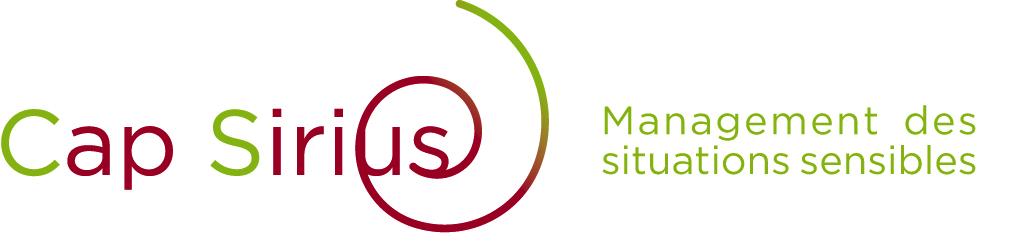 Paris, le 30 janvier 2014Communiqué de presseCap Sirius à l’AMRAE* animera un atelier sur le thème « E-réputation : effet papillon » Le 6 février prochain à Deauville, Françoise Sance (Cap Sirius), et Jérôme Frizzera Mogli (DCRX) partageront avec les participants des 22èmes rencontres de l’AMRAE les enjeux de la gestion de l’e-reputation. Avec Alain Gravier, Responsable du Département Management Central des Risques à la Française des Jeux, ils reviendront sur ce qu’est l’e-reputation, comment la construire et la préserver en cas de situation sensible. En résumé, comment appréhender la prévention de ce risque majeur qui peut impacter de manière massive une entreprise.A propos de Cap Sirius : Cap Sirius est une agence de conseil spécialisée en management des situations sensibles qui aide les entreprises à se préparer, piloter et garder le cap lorsqu’elles entrent dans une zone de turbulences.A propos de DCRX : DCRX est un Centre de Recherche dédié aux crises digitales.* L’AMRAE organise depuis 22 ans le rendez-vous incontournable des métiers du risque où se retrouvent tous les acteurs de la gestion des risques et des assurances : Responsables de la Gestion des Risques et assurance en entreprise, assureurs, réassureurs, experts, courtiers, avocats, consultants et aussi étudiants, universitaires. Les rencontres se dérouleront du 5 au 7 février 2014 à Deauville.Retrouvez-nous sur www.capsirius.com - contact@capsirius.com